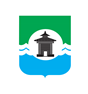 Российская ФедерацияИркутская областьКОНТРОЛЬНО-СЧЁТНЫЙ ОРГАНМуниципального образования «Братский район»ЗАКЛЮЧЕНИЕ № 18по результатам внешней проверки бюджетной отчетности за 2020 год Администрации муниципального образования «Братский район» главного распорядителя бюджетных средств, главного администратора доходов бюджета г.Братск                                                                                                   «30» апреля  2021 года                                                                                                    	Настоящее заключение подготовлено Контрольно-счетным органом муниципального образования «Братский район» по результатам внешней проверки годового отчета об исполнении бюджета Финансового управления Братского района за 2020 год.	Внешняя проверка проведена в рамках полномочий Контрольно-счетного органа муниципального образования «Братский район», установленных:- Федеральным  законом  от 07.02.2011  № 6-ФЗ  «Об   общих   принципах организации и деятельности контрольно-счетных органов субъектов Российской Федерации и муниципальных образований»;- положением о контрольно – счетном органе  муниципального образования «Братский район», утвержденном Решением Думы Братского района от 27.05.2020 №67;- положениями ст. 157, 264.4 Бюджетного кодекса Российской Федерации.Основание для проведения проверки: пункт 1.6 Плана деятельности КСО МО «Братский район» на 2021 год.Цель внешней проверки: установление полноты и достоверности отражения показателей годовой бюджетной отчетности за отчетный финансовый год, ее соответствия требованиям нормативных правовых актов. Объект внешней проверки:  Администрация муниципального образования «Братский район».Предмет внешней проверки: годовой отчет об исполнении бюджета Главного распорядителя бюджетных средств, Главного администратора бюджетных средств –  Администрация МО «Братский район» за 2020 год. Иная бюджетная отчетность, сформированная в соответствии с требованиями Инструкции о порядке составления и предоставления годовой, квартальной и месячной отчетности об исполнении бюджетов бюджетной системы Российской Федерации, утвержденной приказом Минфина России от 28.12.2010 года №191н.Вопросы внешней проверки: анализ бюджетной отчетности на соответствие требованиям нормативных правовых актов в части ее состава, содержания и срока представления для проведения внешней проверки; анализ достоверности показателей бюджетной отчетности, оценка взаимосвязанных показателей форм бюджетной отчетности; оценка достоверного представления о финансовом положении экономического субъекта на основании данных бухгалтерской отчетности.Объем средств бюджета, проверенных при проведении контрольного мероприятия: по доходам – 146 411,4 тыс. рублей, по расходам – 374 951,1 тыс. рублей.Ответственными должностными лицами за подготовку и представление бюджетной отчетности за 2020 год являлись Мэр Администрации МО «Братский район» А.С. Дубровин, начальник отдела бухгалтерского учета администрации МО «Братский район» С.В. Аниян.Результаты внешней проверкиОбщие положенияПолное   официальное   наименование:  Администрация муниципального образования «Братский район», сокращенное наименование: Администрация МО «Братский район». Организационно-правовая форма – муниципальное казенное учреждение.  Администрация МО «Братский район» обладает правами юридического лица, осуществляет управленческие функции, выполняет полномочия главного распорядителя бюджетных средств и получателя бюджетных средств, имеет самостоятельный баланс, лицевые счета, открытые в отделе №3 Управлении Федерального Казначейства по Иркутской области и сектором казначейского исполнения бюджета Финансового управления МО «Братский район», печать с изображением Государственного герба со своим наименованием, соответствующие штампы, бланки, смету доходов и расходов. Осуществляет свою деятельность на основании Положения об организации и деятельности администрации муниципального  образования «Братский район», утвержденное Решением Думы от 22.02.2011 № 69. Основные цели деятельности администрации: исполнение полномочий по решению вопросов местного значения Братского района, в соответствии с федеральными законами, законами Иркутской области, нормативными правовыми акта Думы Братского района, правовыми актами мэра Братского района; формирование и реализация эффективной экономической и социальной политики в целях повышения благосостояния и качества жизни населения Братского района; иные задачи, определенные федеральным и областным законодательством, Уставом «Братского района», муниципальными правовыми актами Думы Братского района и мэра Братского района. 	Бюджетный  учет ведется отделом бухгалтерского учета,  который возглавляет начальник отдела.	Отчет об исполнении  бюджета  для  подготовки  заключения  на  него  поступил  вКСО МО Братского района в сроки, установленные  пунктом 3 статьи 264.4 Бюджетного кодекса Российской Федерации.  Для проведения внешней проверки годового отчета об исполнении бюджета за 2020 год были предоставлены следующие документы:бюджетная отчетность, согласно пункта 3 статьи. 264.1 БК РФ:–– отчет об исполнении бюджета;–– баланс исполнения бюджета;–– отчет о финансовых результатах деятельности;–– отчет о движении денежных средств;–– пояснительная записка.Исполнение бюджета по доходам и расходам Администрация МО «Братский район» наделена бюджетными полномочиями главного администратора доходов бюджета муниципального района, администратора источников финансирования дефицита бюджета, главного распорядителя бюджетных средств по разделам классификации расходов бюджета:01 «Общегосударственные вопросы»;02 «Национальная оборона»;03 «Национальная безопасность и правоохранительная деятельность»;04 «Национальная экономика»;05 «Жилищно-коммунальное хозяйство»;06 «Охрана окружающей среды»;07 «Образование»;08 «Культура, кинематография»;09 «Здравоохранение»;10 «Социальная политика»;11 «Физическая культура и спорт».Код главы администратора бюджетных средств – 991.Администрация МО «Братский район», в соответствии со ст.158 БК РФ, как главный распорядитель бюджетных средств самостоятельно составляет, утверждает и ведет бюджетную роспись, распределяет бюджетные ассигнования и лимиты бюджетных обязательств, вносит предложения по формированию и изменению лимитов бюджетных обязательств, исполняет соответствующую часть бюджета.В отчетном году на основании Решений Думы муниципального образования «Братский район», в бюджетную роспись главного распорядителя бюджетных средств вносились изменения. Окончательной редакцией Решения Думы от 28.12.2019  № 144 о бюджете утверждены основные характеристики: по доходам в сумме 175 859,6 тыс. рублей; по расходам – 411 206,8  тыс. рублей. 	Исполнение доходов  Администрации муниципального образования «Братский район» по коду главного администратора доходов бюджета – 991 составили 146 411,4  тыс. рублей (83,3% от утвержденных назначений) отражены в ф.0503164 «Сведения об исполнении бюджета» и в таблице №1 по показателям поступлений.Таблица №1, тыс. руб.   Таким образом, в структуре доходной части бюджета в отчетный период удельный вес занимают безвозмездные поступления – 90,4% или 132 348,4 тыс. рублей, налоговые и неналоговые доходы составили 9,6% или 14 063 тыс. руб. Установлено сокращение доходов от исполнения 2019 года на 50 815,2 тыс. рублей, в детальном анализе – рост налоговых и неналоговых на 7 696,1 тыс. руб., сокращение безвозмездных поступлений на 58 511,3 тыс. руб.В налоговых и неналоговых доходах удельный вес – 93,6% или 13 163,9 тыс. руб. занимают доходы от денежных взысканий: штрафов, санкций, возмещений ущерба. В сравнении с аналогичным периодом прошлого отчетного периода эта сумма составила 5 261,9 тыс. руб. или 82,6% в общей сумме налоговых и неналоговых доходах 2019 года.В структуре безвозмездных поступлений:в 2020 году наибольший удельный вес приходится на субвенции бюджетам муниципальных районов на предоставление гражданам субсидий на оплату жилого помещения и коммунальных услуг – 27,5% или 36 397,3 тыс. руб., в 2019 году – субсидии бюджетам муниципальных районов на софинансирование капитальных вложений в объекты муниципальной собственности – 51,9% или 99 090,5 тыс. руб.Исполнение по расходам на 01.01.2021 составило 91,1% и сложилось в размере 374 951,1 тыс. рублей при утвержденных бюджетных назначениях 411 206,8 тыс. рублей согласно отчету об исполнении бюджета (ф.0503127).Исполнение расходной части местного бюджета за 2019 год в разрезе разделов бюджетной классификации представлено в таблице № 2.                     Таблица № 2, тыс. руб.	В динамике последних трех лет, установлено снижение расходной части бюджета Администрации МО «Братский район»: 2018 год – 484 296,8 тыс. руб., 2019 год – 443 145,3 тыс. руб., снижение на 8,5% от исполнения 2019 года;2020 год – 374 951,1 тыс. руб., снижение на 15,4%  или 68 194,2 тыс. руб. от исполнения 2019 года. Как видно из таблицы, стопроцентного исполнения от утвержденных бюджетных ассигнований не установлено. По разделу «Физическая культура и спорт» исполнение составило 106,6%.Высокий процент исполнения от плановых показателей определен по разделам:09  «Здравоохранение» – 98,7% или 3 411,5 тыс. руб.;10 «Социальная политика» – 98,3% или 42 561,2 тыс. рублей; 11 «Культура, кинематография» – 98,0% или 26 793,5 тыс. руб.Самый низкий процент исполнения от утвержденных бюджетных назначений, как и в прошлом отчетном периоде, выявлен по разделу по разделу 06 «Охрана окружающей среды» – 76,5%, в 2019 году – 64%. Информации о причинах низкого исполнения  в пояснительной записке отсутствует.Удельный вес в общей сумме расходов бюджета по разделам бюджетной классификации установлен по разделам:01 «Общегосударственные вопросы» – 26,9% или 100 940,2 тыс. руб., что на 7 798, тыс. руб. или 8,4% больше чем в предыдущем отчетном периоде;07 «Образование» – 20,2% или 75 728,5 тыс. руб., что ниже расходов 2019 годы на 80 321,6 тыс. руб. или на 51,5%;11 «Физическая культура и спорт» – 12,7% или 47 546,4 тыс. руб., рост на 1 242,6 тыс. руб.Наименьший – 0,02% по разделу 02 «Национальная оборона». Общие показатели исполнения 2020 года ГРБС снижены в сравнении с отчетным финансовым годом прошлого периода: по доходам на 12,3 процентных пункта (с 95,6% до 83,3%); по расходам на 5,1 процентных пункта (с 96,3% до 91,2%).	В 2020 году учреждение являлось участником муниципального проекта «Успех каждого ребенка» по КБК 0702 842Е250971 243. В целях создания в общеобразовательных учреждениях условий для занятий физической культурой и спортом был произведен капитальный ремонт спортивного зала МКОУ «Калтукская школа» на сумму 4 432 тыс. руб.3.Оформление годовой бюджетной отчетности	Годовая отчетность предоставляется в соответствии с Приказом Министерства финансов Российской Федерации от 28 декабря 2010 № 191н «Об утверждении Инструкции о порядке составления и представления годовой, квартальной отчетности об исполнении бюджетов бюджетной системы Российской Федерации» (в ред. Приказов Минфина России от 31.01.2020г. №13н, от 07.04.2020 № 59н, от 12.05.2020 № 88н, от 02.07.2020 № 131н, от 29.10.2020 № 250н, от 16.12.2020 № 311н).		В Контрольно-счетный орган годовой отчет об исполнении бюджета поступил в срок, установленный пунктом 3 статьи 264.4 Бюджетного кодекса Российской Федерации. В составе отчета, для установления полноты и достоверности отражения показателей годовой бюджетной отчетности, оформления форм, таблиц и пояснительной записки к годовой отчетности, предоставлены следующие формы:баланс главного распорядителя, распорядителя, получателя бюджетных средств, главного администратора, администратора источников финансирования дефицита бюджета, главного администратора, администратора доходов бюджета (ф.0503130);справка о наличии имущества и обязательств на забалансовых счетах;справка по заключению счетов бюджетного учета отчетного финансового года (ф.0503110);отчет о финансовых результатах деятельности (ф. 0503121);отчет о движении денежных средств (ф. 0503123);справка по консолидируемым расчетам (ф.0503125);	отчет об исполнении бюджета (ф.0503127);	отчет о принятых бюджетных обязательствах (ф. 0503128);	ф. 0503160 «Пояснительная записка» в составе:––  таблица № 6 «Сведения о проведении инвентаризации»;––  ф. 0503164 «Сведения об исполнении бюджета»;––  ф. 0503168 «Сведения о движении нефинансовых активов»;––  ф. 0503169 «Сведения по дебиторской и кредиторской задолженности»;––  ф. 0503173 «Сведения о изменении остатков валюты баланса» ;–– ф. 0503175 «Сведения о принятых и неисполненных обязательствах получателя бюджетных средств»;––  ф. 0503178 «Сведения об остатках денежных средств на счетах получателя бюджетных средств»;–– ф. 0503190 «Сведения о вложениях в объекты недвижимого имущества, объектах незавершенного строительства»;–– ф.0503296 «Сведения об исполнении судебных решений по денежным обязательствам».Согласно Пояснительной записке количество подведомственных учреждений на конец отчетного периода увеличилось на 1 автономное учреждение – Муниципальное автономное учреждение «Спортивно-оздоровительный комплекс «Чемпион» муниципального образования «Братский район» и составило 12 подведомственных учреждений: 10 казенных учреждений (с учетом ГРБС) и 2 муниципальных автономных учреждения.При проверке соответствия и оформления представленных форм требованиям инструкции №191 установлено следующее.	1. В части закрытия года и финансового результата экономического субъекта – соответствие форм 0503130 «Баланс исполнения бюджета» и 0503110 «Справка по заключению счетов бюджетного учета отчетного финансового года».	2. В части «доходов» и «расходов» в сумме итоговых показателей – соблюдено равенство форм 0503121 «Отчет о финансовых результатах деятельности» и 0503110 «Справка по заключению счетов бюджетного учета отчетного финансового года».Установлено соответствие начисленных сумм доходов по каждому КОСГУ в справке 0503110 доходам по соответствующим кодам КОСГУ в отчете 0503121, а также выборочно соответствие начисленных сумм расходов по каждому коду КОСГУ ф.0503110 начисленным расходам по соответствующим кодам КОСГУ в отчете 0503121 (211, 213,  214, 221, 266).3. Проверкой соблюдения контрольного соотношения между показателями отчета 0503121 и сведений ф. 0503168 по отчетным показателям установлено, что чистое поступление основных средств по стр.320 ф. 0503121 соответствует идентичному показателю ф. 0503168 и составляет 6 864,0 тыс. руб.	4. При анализе форм 0503130 «Баланс исполнения бюджета» и 0503121 «Отчет о финансовых результатах деятельности» установлено: ––  в части контрольного соотношения чистого поступления основных средств установлено соответствие в сумме 6 864 тыс. руб.;  а также в части чистого поступления материальных запасов – минус 339,5 тыс. руб.; ––  чистое увеличение прочей дебиторской задолженности меньше показателей баланса на 97,1 тыс. руб., чистое увеличение прочей кредиторской задолженности больше показателей баланса на эту же сумму, необходимо пояснение;––  соответствие в части счета 0 401 40 – доходы будущих периодов – 80 063,8 тыс. руб.,  соответствие в части счета 0 401 60 – резервы предстоящих расходов  – 15 149,6 тыс. руб.;––  соответствие показателей в части чистого операционного результата минус 239 986,7 тыс. рублей;–– в части операций  с финансовыми активами и обязательствами контрольные соотношения соблюдены и составляют  минус 246 604,6 тыс.рублей.  	5. Показатели ф. 0503127 (стр.200) в части кассовых операций по исполнению бюджетов соответствуют показателям бюджета о движении денежных средств ф. 0503123 (стр.2100) и составляют 374 951,1 тыс. рублей.  	Изменение остатков денежных средств, отраженных в отчете по ф.0503123 с учетом возврата остатков трансфертов прошлых лет, соответствует аналогичному показателю в отчете по ф. 0503127 (стр. 810) и составляет  228 539,8  тыс. руб.	6. Анализ показателей, отраженных в форме 0503130 «Баланс исполнения бюджета» по разделам «финансовые активы» и «обязательства», показал соответствие взаимосвязанных показателей формы 0503169 ««Сведения по дебиторской и кредиторской задолженности» по дебиторской и кредиторской задолженности на начало и конец отчетного периода. 	7. Данные  формы  0503190   «Сведения  о  вложениях  в  объекты  недвижимогоимущества, объектах незавершенного строительства» согласуются с формой 0503168 по счету 0 106 11 000 вложения в основные средства (недвижимое имущество) по  увеличению (8 508,7 тыс. рублей). Вложения в объекты незавершенного строительства по адресу Иркутская обл., Братский район, п. Шумилово, ул. Нагорная, дом 19Б, детский сад на 40 мест.8.  Показатель  неисполненных  бюджетных   и   денежных   обязательств  (гр.11 и гр.12) отчета о принятых бюджетных обязательствах формы 0503128 соответствует данным разделов 1. Сведения о неисполненных бюджетных обязательств и 2.Сведения о неисполненных денежных обязательствах формы 0503175.	При сверке объема кредиторской задолженности с объемом неисполненных принятых денежных обязательств установлено, что показатель гр.12 отчета 0503128 не соответствуют показателю гр.9 Сведений 0503169 на 325,7 тыс. рублей. Раскрытие причин выявленных расхождений подлежит отражению в разделе 4 «Анализ показателей финансовой отчетности субъекта бюджетной отчетности» Пояснительной записки (ф. 0503160).В разделе 3 ф. 0503128 «Обязательства финансовых годов, следующих за текущим (отчетным) финансовым годом» сумма принятых бюджетных обязательств на плановый период составляет 23 584,4 тыс. рублей, денежных – 9 050 тыс. руб.Контрольно – счетный орган МО «Братский район» считает, что принятые денежные обязательства на плановый период требуют пояснения в текстовой части формы 0503160, так как принимаются по факту появления условий, которые требуют от учреждения выполнить принятые бюджетные обязательства. Основания для принятия: акт выполненных работ, оплата аванса поставщику, товарная накладная, счет-фактура и иные документы, подтверждающие факт возникновения денежных обязательств. В графе 8 формы не отражены суммы принятых бюджетных обязательств с применением конкурентных способов, а также при закупке у единственного поставщика, при размещении извещения в ЕИС. При принятии  бюджетных обязательств должны формироваться обороты по счету 502.17 «Принимаемые обязательства» в корреспонденции с кредитом счетов 502.11 «Принятые обязательства на текущий финансовый год».Раздел 4 «Сведения об экономии бюджетных средств при заключении государственных (муниципальных) контрактов с применением конкурентных способов» формы 0503175 не сформирован ввиду отсутствия сумм экономии, полученной при осуществлении закупки при определении поставщика.  При анализе формы установлено, что учреждением формируются расчеты по отложенным обязательствам, то есть обязательствам предстоящих расходов. При сопоставлении раздела 3 «Обязательства финансовых годов, следующих за текущим (отчетным) финансовым годом» сумма по стр.860 соответствует данным счета 1 401 60 000  «Резервы предстоящих расходов» кредиторской задолженности ф. 0503169 и составляет 15 149,6 тыс. рублей.9. В форме 0503178 отражены остатки денежных средств на обеспечение исполнения контрактов и гарантийных обязательств, данная сумма согласуется с показателями баланса и составляет 869,9 тыс. руб.10.Анализ структуры дебиторской и кредиторской задолженности ф. 0503169 на начало и на конец отчетного периода показал:Дебиторская задолженность, в тыс. руб.                                                                                                                                                      Таблица № 3Из таблицы видно, что объем дебиторской задолженности по состоянию на 01.01.2021 увеличился и составил 188 512,6 тыс. руб.  Наибольший удельный вес приходится на расчеты по доходам. По коду счета 1 205 51 000 отражена дебиторская задолженность в сумме 180 474 тыс. рублей – межбюджетные трансферты из областного бюджета на 2021 и 2022 годы, в соответствии с заключенными соглашениями.По счету расчетов по авансам выданным выявлено увеличение задолженности на 221%. Согласно пояснениям администрации условиями договоров предусмотрено авансирование. Наибольший удельный вес в общей сумме расходов по данному счету –  92,4%, приходится на задолженность по счету 206.28 по договору об осуществлении технологического присоединения к электрическим сетям объекта строительства детского сада в п. Шумилово.Установлено увеличение 209 счета на 100% в сумме 644,6 тыс. руб. – субсидии предпринимателям на развитие бизнеса. Данная сумма подлежит возврату в бюджет. Просроченной дебиторской задолженности нет.Кредиторская задолженность, в тыс. руб.          Таблица № 4	Отмечается значительное увеличение кредиторской задолженности, а также просроченной кредиторской задолженности. Темп роста в процентах по отношению к 2019 году составляет 159,8% (просроченной – 153,5%).В составе кредиторской задолженности отражена задолженность перед государственными внебюджетными фондами, перед поставщиками и подрядчиками за поступившие материальные ценности, выполненные работы, оказанные услуги, перед сторонними организациями, перед подотчетными лицами (сотрудниками).В сведениях о просроченной задолженности в ф. 0503169 код и пояснения в причинах образования задолженности не соответствует счету 303. Наибольший удельный вес – 68,8% приходится на задолженность по расчетам по принятым обязательствам  – 14 632,4 тыс. рублей, в т. ч. просроченная 5 683,6 тыс. руб.  В сравнении с аналогичным периодом прошлого отчетного финансового года, задолженность по данному счету увеличилась в 2,3 раза.В общей структуре задолженности по данному счету установлено, что удельный вес в данной группе расходов занимает задолженность по приобретению основных средств  – 45,2% или 6 615,1 тыс. руб. (с увеличением на 6 612,8 тыс. руб.):Увеличение задолженности, согласно пояснениям учреждения, вызвано обеспечением функционирования котельных в поселках Братского района путем приобретения основных средств и материалов. 11.  На конец отчетного периода числится не исполненных денежных обязательств по 181 исполнительному листу в сведениях об исполнении судебных решений (ф. 0503296) – 7 571,5 тыс. руб., с уменьшением предыдущего периода на 560,6 тыс. руб. Пояснений по данному изменению нет.12. Форма № 0503160 «Пояснительная записка» составлена в разрезе разделов согласно п. 152 Инструкции 191н.В составе годовой бюджетной отчетности предоставлены:ф. 0503173 «Сведения о изменении остатков валюты баланса» с нулевыми значениями. Согласно п.8 Инструкции 191, формы годовой бюджетной отчетности, показатели которых не имеют числового значения, не составляются и в составе годовой отчетности не предоставляются; таблица № 6 «Сведения о проведении инвентаризации». При отсутствии расхождений по результатам инвентаризации, проведенной в целях подтверждения показателей годовой бюджетной отчетности, таблица не заполняется и в составе отчетности не предоставляется. Факт проведения годовой инвентаризации отражается в текстовой части раздела 5 «Прочие вопросы деятельности субъекта бюджетной отчетности» Пояснительной записки (ф. 0503160). Выводы1. Заключение подготовлено Контрольно-счетным органом муниципального образования «Братский район» по результатам внешней проверки годового отчета  Администрации муниципального образования «Братский район» за 2020 год, проведенной на основании ст. 264.4 БК РФ.	2. Отчет предоставлен в КСО МО «Братский район» в срок, установленный бюджетным законодательством, на бумажных носителях в сброшюрованном и пронумерованном виде на 187 листах, с сопроводительным письмом.            3. В ходе проведения контрольного мероприятия по оценке полноты и достоверности отражения показателей годовой бюджетной отчетности, оформления форм, таблиц и пояснительной записки к годовой отчетности, соответствия взаимосвязанных показателей отчетов, установлено:– бюджетная отчетность по полноте предоставленных форм  соответствует требованиям ст.264.1 БК РФ и п. 11.1 Инструкции № 191н «О порядке составления и предоставления годовой, квартальной и месячной отчетности об исполнении бюджетов бюджетной системы РФ»; – в целях составления годовой бюджетной отчетности была проведена инвентаризация активов и обязательств согласно  положениям п.7 Инструкции № 191н, п.20 Инструкции № 157н; – отчетность составлена нарастающим итогом с начала года, числовые показатели отражены в рублях с точностью до второго десятичного знака после запятой (п.9 Инструкции №191н);– при проверке соблюдения контрольных соотношений основных форм бюджетной отчетности установлено соответствие взаимосвязанных показателей основных форм бюджетной отчетности. Расхождение в части чистого увеличения прочей дебиторской задолженности в сумме 97,1 тыс. руб. и в части чистого увеличения прочей кредиторской задолженности на 97,1 тыс. руб. (что не повлияло на результат исполнения бюджета), требует пояснения;– в целях отражения информации о субъекте бюджетной отчетности, сформировавших отчеты в составе бюджетной отчетности, в кодовой зоне после реквизита «дата» не указан код субъекта бюджетной отчетности (пункт 10 главы 1 Инструкции 191н);–  анализ форм 0503169 и 0503128 показал, что  учреждением ведется учет расчетов по отложенным обязательствам; – согласно данным форм 0503128, 0503175 не ведется учет по санкционированию расходов. При принятии бюджетных обязательств, с применением конкурентных способов, а также при закупке у единственного поставщика, при размещении извещения в ЕИС, должны формироваться обороты по счету 502.17 «Принимаемые обязательства» в корреспонденции с кредитом счетов 502.11 «Принятые обязательства на текущий финансовый год», данные суммы отражаются в графе 8 формы 0503128.Исходя из вышеизложенного, Контрольно-счетный орган МО «Братский район» отмечает, что годовой отчет Администрации муниципального образования «Братский район» за 2020 год в целом соответствует требованиям Инструкции 191н, действующему законодательству и является достоверным. Выявленные отдельные недостатки, отраженные в заключении, КСО Братского района рекомендует учесть при формировании бюджетной отчетности в дальнейшем:1. ведение учета по санкционированию расходов; 2. ведение мониторинга и контроля состояния дебиторской и кредиторской задолженности с целью предотвращения, снижения и ликвидации просроченной задолженности; 3. проводить технологический анализ показателей контрольных соотношений форм бюджетной отчетности, выявленные расхождения отражать в текстовой части Пояснительной записки ф. 0503160. Председатель контрольно-счетного органа муниципального образования «Братский район»                                                Е.Н. БеляеваНаименование показателяКод  по бюджетной классификацииИсполнение 2019 гУтверждённые бюджетные назначенияИсполнение 2020г.% ИсполненияСумма отклоненияГосударственная пошлина на выдачу разрешения на установку рекламной конструкции991 10807150010000 110030,0Прочие доходы от оказания платных услуг (работ)991 11301995050000 130223,12108,9111,3102,22,4Прочие доходы от компенсации затрат бюджетов муниципальных районов991 11302995050000 130856,74531,6651,7122,6120,1Штрафы, уплаченные в случае просрочки исполнения обязательств контракта991 11607010050000 14001,95,9310,54,0Иные штрафы991 11607090050000 1400160,9167,2103,96,3Доходы от денежных взысканий, поступающие в счет погашения задолженности991 11610123010000 140012 928,512 990,7100,562,2Денежные взыскания (штрафы) за нарушение законодательства Российской Федерации о контрактной системе  в сфере закупок товаров, работ, услуг для обеспечения государственных и муниципальных нужд для нужд муниципальных районов991 11633050050000 1404 311,030000Суммы по искам о возмещении вреда, причиненного окружающей среде, подлежащие зачислению в бюджеты муниципальных районов991 11635030050000 140866,80000Прочие поступления от денежных взысканий (штрафов) и иных сумм в возмещение ущерба, зачисляемые в бюджеты муниципальных районов991 11690050050000 14084,10000Невыясненные поступления, зачисляемые в бюджеты муниципальных районов                                                                                                                                                                                                                                                                                                                                                                                                                                                                                                                                                                                                                                                                                                                                                                                                                                                                                                                                                                                                                                                                                                                                                                                                                                                                                                                                                                        991 11701050050000 1800,1014,000Прочие неналоговые доходы бюджетов муниципальных районов 991 11705050050000 18025,0492,292,21000Субсидии бюджетам муниципальных районов на софинансирование капитальных вложений в объекты муниципальной собственности991 20220077050000 15099 090,532 522,69 267,728,5-23 254,9Субсидии бюджетам муниципальных районов на реализацию мероприятий по обеспечению жильем молодых семей991 20225497050000 1505 370,90000Субсидия бюджетам муниципальных районов на поддержку отрасли культуры991 20225519050000 150290,140000Субсидии на переселение граждан из ветхого и аварийного жилья991 20220079050000 150019 222,915 814,582,3-3 408,4Субсидии на создание в общеобразовательных организациях условий для занятий физической культурой и спортом991 20225097050000 15004 033,34 033,31000Субсидии на благоустройство зданий общеобразовательных организаций991 20225255050000 15005 687,55 498,396,7-189,2Субвенции бюджетам муниципальных районов на   предоставление гражданам  субсидий на оплату  жилого помещения и коммунальных услуг991 20230022050000 15042 630,636 397,336 397,31000Прочие субсидии бюджетам муниципальных районов992 20229999050000  15035 412,1834 258,331 891,693,1-2 366,7Субвенции бюджетам муниципальных районов на выполнение передаваемых полномочий субъектов Российской Федерации – всего, в т.ч.:991 20230024050000 1505 828,77 274,86 806,793,6-468,1Субвенции на осуществление полномочий по составлению списков кандидатов в присяжные заседатели991 20235120050000 150024,524,51000Субвенции бюджетам муниципальных районов  на осуществление полномочий по составлению (изменению) списков кандидатов  в присяжные заседатели федеральных судов общей юрисдикции в Российской Федерации991 20235120050000 1508,70000Межбюджетные трансферты, передаваемые бюджетам районов из бюджетов поселений на осуществление части полномочий по решению вопросов местного значения в соответствии с заключенными соглашениями991 20240014050000 1502 597,63 080,43 080,41000Прочие МБТ991 20249999050000 15002 000,02 000,01000Прочие безвозмездные поступления в бюджеты муниципальных районов991 20705030050000 1501 615,017 572,917 572,91000Возврат остатков субсидий,  субвенций и иных межбюджетных трансфертов, имеющих целевое назначение, прошлых лет из бюджетов муниципальных районов991 21960010050000 150-1 985,02-38,9-38,91000Итого:197 226,6175 859,6146 411,483,3-29 448,2Наименование показателяКБКИсполнено в 2019, тыс. рубУтверждено тыс. руб.Исполнено в 2020, тыс. руб.Отклонение (гр.5-гр.4) тыс. руб.% исполнения (гр.5/гр.4*100)1234567Общегосударственные вопросы 010093 142,2105 259,0100 940,2-4 318,895,9Функционирование высшего должностного лица субъекта РФ и муниципального образования01023 998,85 621,05 528,8Функционирование Правительства РФ, высших исполнительных органов государственной власти010479 033,992 238,488 089,0Судебная система01058,724,520,5Обеспечение проведения выборов и референдумов01075 898,52 848,32 848,3Резервные фонды01110,050,00Другие общегосударственные вопросы 01134 202,34 476,84 453,5Национальная оборона0200421,495,087,9-7,192,5Мобилизационная подготовка экономики0204421,495,087,9Национальная безопасность и правоохранительная деятельность03007 422,69 618,09 150,1-467,995,1Защита населения и территорий от чрезвычайных ситуаций природного и техногенного характера, гражданская оборона03097 317,19 484,09 021,1Другие вопросы в области национальной безопасности и правоохранительной деятельности0314105,5134,0129,0Национальная экономика040027 948,930 233,929 165,3-1 068,696,5Дорожное хозяйство (дорожные фонды)040925 747,627 734,127 164,8Другие вопросы в области национальной экономики04122 201,32 499,82 000,5Жилищно-коммунальное хозяйство050029 550,845 936,1037 893,3-8 042,882,5Жилищное хозяйство05013 875,524 252,120 419,1Коммунальное хозяйство050225 675,321 684,017 474,2Охрана окружающей среды06004 996,72 186,11673,4-512,776,5Охрана объектов растительного и животного мира и среды их обитания06031 071,92 186,11 673,4Другие вопросы в области охраны окружающей среды06053 924,800Образование 0700156 050,189 164,875 728,5-13 436,384,9Дошкольное образование0701161920 057,612 182,3Общее образование0702110 325,419 321,815 493,0Дополнительное образование детей070343 345,746 595,445 194,6Профессиональная подготовка, переподготовка и повышение квалификации0705292,1235,0222,4Молодежная политика0707184,0455,0263,3Другие вопросы в области образования0709283,92 500,02 372,8Культура, кинематография080021 518,927 346,126 793,5-552,698,0Культура080121 518,927 346,126 793,5Здравоохранение0900294,13 457,03 411,5-45,598,7Другие вопросы в области здравоохранения0909294,13 457,03 411,5Социальная политика 100055 504,843 314,142 561,2-752,998,3Социальное обеспечение населения100350 452,337 531,936 779,0Другие вопросы в области социальной политики10065 052,55 782,25 782,2Физическая культура и спорт110046 303,844 596,747 546,42 949,7106,6Физическая культура110144 704,753 169,946 311,6Другие вопросы в области физической культуры и спорта11051 599,11 426,81 234,8Итого расходов:х443 145,3411 206,8374 951,1-36 255,791,2номер счета бюджетного учетана начало годана начало годана начало годана конец годана конец годана конец годаномер счета бюджетного учетавсегов т.ч. просроченнаяуд. вес, %всегов т.ч. долгосрочнаяуд. вес, %205 расчеты по доходам100 400,20,097,1180 474,060 508,495,7206 расчеты по авансам выданным2 218,41 619,92,17 130,503,8208 расчеты с подотчетными лицами38,40,00,0337,500,02209 расчеты по иным доходам000644,600,3303 расчеты по платежам в бюджеты697,10,00,7225,900,1итого:103 354,11 619,9100188 512,660 508,4100номер счета бюджетного учетана начало годана начало годана начало годана конец годана конец годана конец годаномер счета бюджетного учетавсегов т.ч. просроченнаяуд. Вес, %всегов т.ч. просроченнаяуд. Вес, %205  расчеты по доходам39,000,314,000,07208 расчеты с подотчетными лицами1179,1762,68,9419,4413,52,0209 расчеты по иным доходам118,000,985,800,4302 расчеты по принятым обязательствам6 431,22 295,948,314 632,45 683,668,8303 расчеты по платежам в бюджеты5 541,03 104,341,66 117,93 360,528,8304 прочие расчеты с кредиторами0000,800итого:13 308,36 162,810021 270,39 457,6100номер счета    на 01.01.2020года    на 01.01.2020года     на 01.01.2021 года     на 01.01.2021 года  Пояснение возникновения задолженностиномер счетасумма, тыс.руб.Удельный вес, %сумма, тыс.руб.Удельный вес, %  Пояснение возникновения задолженности302.114,70,0792,10,6заработная плата302.1328,10,400302.2162,21,013,60,1интернет, услуги связи302.224,80,0797,20,7транспортные услуги за декабрь302.23463,27,2721,54,9коммунальные услуги за декабрь302.254 163,764,75 821,639,8Услуги по содержанию имущества302.261 013,0 15,8279,51,9договоры ГПХ302.312,30,046 615,145,2Приобретение основных средств302.34227,23,5513,03,5продукты питания302.62283,14,4221,21,5больничные листы, оплат за счет работодателя302.93179,02,8202,51,4штраф.санкции за нарушение усл. контрактов302.950055,00,4расчеты по прочим экономическим санкциямитого6 431,4         14 632,3